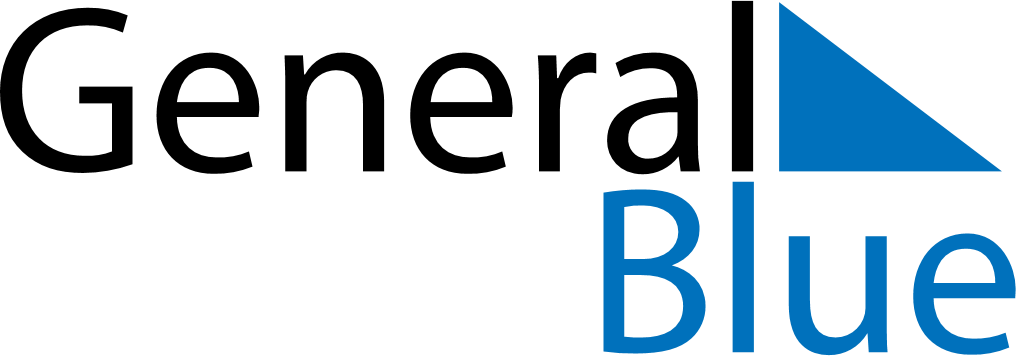 May 2025May 2025May 2025May 2025May 2025May 2025CameroonCameroonCameroonCameroonCameroonCameroonMondayTuesdayWednesdayThursdayFridaySaturdaySunday1234Labour Day5678910111213141516171819202122232425National Day262728293031Ascension DayNOTES